Burkina FasoBurkina FasoBurkina FasoMarch 2026March 2026March 2026March 2026MondayTuesdayWednesdayThursdayFridaySaturdaySunday12345678International Women’s Day910111213141516171819202122End of Ramadan (Eid al-Fitr)232425262728293031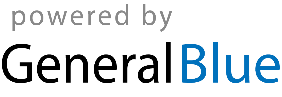 